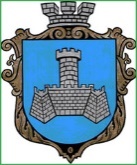 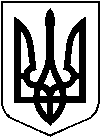 УКРАЇНАВІННИЦЬКОЇ ОБЛАСТІМІСТО ХМІЛЬНИК РОЗПОРЯДЖЕННЯ           МІСЬКОГО ГОЛОВИвід “ 20 ” березня  2024 р.                                                                              № 136-рЗ метою врахування громадських інтересів при зміні тарифів на послуги централізованого водопостачання та централізованого водовідведення, що надаються КП «Хмільникводоканал» Хмільницької міської ради, на підставі листа КП «Хмільникводоканал» Хмільницької міської ради про проведення громадських слухань щодо обговорення наміру змін у тарифах на водопостачання та водовідведення від 20.03.2024 року вих.№01-14/77, керуючись Статутом Хмільницької міської територіальної громади, затвердженим рішенням Хмільницької міської ради від 26.03.2021 року №288, ст.ст. 42,59 Закону України «Про місцеве самоврядування в Україні»:1. Провести "26" березня 2024 року о 14:00 у приміщенні Хмільницької міської ради (2-й поверх, зал засідань міської ради) за адресою: вул. Столярчука, 10, м. Хмільник Вінницької області громадські слухання з обговорення  наміру КП «Хмільникводоканал» зміни тарифів на послуги централізованого водопостачання та централізованого водовідведення. 2. У громадських слуханнях відповідно до Положення  про громадські слухання в Хмільницькій міській територіальній громаді, затвердженого рішенням Хмільницької міської ради №288 від 26.03.2021 року, можуть брати участь: - дієздатні жителі територіальної громади, місце проживання яких в установленому законом порядку зареєстроване на території, в межах якої проводяться громадські слухання (з правом голосу); - інші особи, які на законних підставах постійно проживають або перебувають на відповідній території (з правом дорадчого голосу, можливість участі особи з правом дорадчого голосу передбачає право особи бути присутньою на громадських слуханнях, висловлювати власні позиції з приводу обговорюваних під час слухань питань);- депутати міської ради, посадові особи органів місцевого самоврядування, представники підприємств, установ, організацій незалежно від форм власності, громадських об’єднань, органів самоорганізації населення, організацій співвласників багатоквартирних будинків, розташованих на відповідній території, з урахуванням абзаців 2, 3 пункту 2 цього розпорядження.Під   час   реєстрації   учасників   громадських  слухань  та пропозицій   (зауважень)  громадськості  організатором  проведення громадських  слухань  забезпечується  ідентифікація фізичних осіб, представників юридичних осіб. Особи з правом дорадчого голосу не беруть участь у голосуванні, а їхній голос у результаті голосування не враховується.3. Організаційному відділу міської ради забезпечити організаційно-технічне проведення громадських слухань (О. Тендерис).4. Сектору інформаційних технологій та електронного урядування міської ради забезпечити технічний супровід громадських слухань(О. Долєвич).5. Загальному відділу міської ради підготувати зал засідань міської ради /2 поверх/ згідно з п.1 цього розпорядження (О. Прокопович).6. Управлінню житлово-комунального господарства та комунальної власності Хмільницької міської ради (І. Литвиненко) забезпечити дотримання, передбачених законодавством обов'язкових строків, публікацій, оприлюднень відповідних матеріалів. 7. Контроль за виконанням цього розпорядження покласти на заступника     міського голови з питань діяльності виконавчих органів міської ради Редчика С.Б.Міський голова                                             Микола ЮРЧИШИНС. РЕДЧИКІ.ЛИТВИНЕНКОО.ТЕНДЕРИСВ. ЗАБАРСЬКИЙО.ПРОКОПОВИЧО.ДОЛЕВИЧН. БУЛИКОВАПро  організацію та проведення громадських слухань щодо наміру КП «Хмільникводоканал» Хмільницької міської ради стосовно зміни тарифів на послуги централізованого водопостачання та централізованого водовідведення